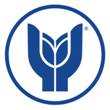 YAŞAR ÜNİVERSİTESİ…………………. FAKÜLTESİ …………………..  BÖLÜMÜ
DERS İZLENCESİYAŞAR ÜNİVERSİTESİ…………………. FAKÜLTESİ …………………..  BÖLÜMÜ
DERS İZLENCESİYAŞAR ÜNİVERSİTESİ…………………. FAKÜLTESİ …………………..  BÖLÜMÜ
DERS İZLENCESİYAŞAR ÜNİVERSİTESİ…………………. FAKÜLTESİ …………………..  BÖLÜMÜ
DERS İZLENCESİYAŞAR ÜNİVERSİTESİ…………………. FAKÜLTESİ …………………..  BÖLÜMÜ
DERS İZLENCESİYAŞAR ÜNİVERSİTESİ…………………. FAKÜLTESİ …………………..  BÖLÜMÜ
DERS İZLENCESİYAŞAR ÜNİVERSİTESİ…………………. FAKÜLTESİ …………………..  BÖLÜMÜ
DERS İZLENCESİDersin AdıKoduYarıyılıDers Saati / HaftaDers Saati / HaftaYaşar KredisiAKTSÇağdaş Sanat Yorumu II GRAF 412BaharTeori2Uygulama02-0-22Dersin Türü:       Zorunlu                       SeçmeliDersin Türü:       Zorunlu                       SeçmeliDersin Türü:       Zorunlu                       SeçmeliDersin Türü:       Zorunlu                       SeçmeliDersin Türü:       Zorunlu                       SeçmeliDersin Türü:       Zorunlu                       SeçmeliDersin Türü:       Zorunlu                       SeçmeliDersin DiliDersin Düzeyi      Ön Lisans     Lisans      Yüksek Lisans      DoktoraDersin Ön/Özel Koşulları-Dersin Koordinatörü Yrd. Doç. Dr. Mehmet KahyaoğluePosta: mehmet.kahyaoglu@yasar.edu.trWeb:- mkahyaoglu.yasar.edu.trÖğretim Elemanları Yrd. Doç. Dr. Mehmet KahyaoğluePosta: mehmet.kahyaoglu@yasar.edu.trWeb:- mkahyaoglu.yasar.edu.trYardımcı Öğretim Elemanları---ePostaWeb:----Dersin amacı20. yüzyılın ikinci yarısında, özellikle 1960’lar ve sonrasında ortaya çıkan sanat akımlarını, sanatsal üretimlerini ve sanat üzerine beyan edilen görüşleri görsel örnekler eşliğinde işleyerek, öğrencilerin Güncel Sanat’ı değerlendirebilecek alt yapıyı vermek. 20. yüzyılın ikinci yarısında, özellikle 1960’lar ve sonrasında ortaya çıkan sanat akımlarını, sanatsal üretimlerini ve sanat üzerine beyan edilen görüşleri görsel örnekler eşliğinde işleyerek, öğrencilerin Güncel Sanat’ı değerlendirebilecek alt yapıyı vermek. Dersin Öğrenme ÇıktılarıDers İçeriği20. yüzyılın ikinci yarısından günümüze, sanat akımlarının yaratıldıkları toplumsal, ekonomik ve siyasi koşullar ele alınacak ve sanat nesnesi, üreten (sanatçı) ve tüketen (izleyen) arasındaki çok boyutlu ilişkiler zinciri bağlamında tartışılacaktır.20. yüzyılın ikinci yarısından günümüze, sanat akımlarının yaratıldıkları toplumsal, ekonomik ve siyasi koşullar ele alınacak ve sanat nesnesi, üreten (sanatçı) ve tüketen (izleyen) arasındaki çok boyutlu ilişkiler zinciri bağlamında tartışılacaktır.HAFTALIK DERS İÇERİĞİHAFTALIK DERS İÇERİĞİHAFTALIK DERS İÇERİĞİHAFTALIK DERS İÇERİĞİHaftaKonularÖn HazırlıkMetodoloji ve Uygulama(teori, uygulama, ödev, vb.)1Giriş ve tanıtımTeori2Kinetik SanatE. Gombrich, Sanatın Öyküsü, 6. Basım,  Bölüm 24, 475-497)Teori3Op ArtE. Gombrich, Sanatın Öyküsü, 6. Basım,  Bölüm 25, 499-533)Teori4Kavramsal Sanat E. Gombrich, Sanatın Öyküsü, 6. Basım,  Bölüm 26, 535-555)N. Lynton, Modern Sanatın Öyküsü, 4. Basım, Bölüm 1, 13-54Teori5FluxusN. Lynton, Modern Sanatın Öyküsü, 4. Basım, Bölüm 1, 13-54Teori6Happening/PerformansN. Lynton, Modern Sanatın Öyküsü, 4. Basım, Bölüm 1, 55-85A. Antmen, 20. Yüzyıl Batı Sanatında Akımlar, 45-65Teori7Body ArtTeori8MinimalismN. Lynton, Modern Sanatın Öyküsü, 4. Basım, Bölüm 3, 86-95A. Antmen, 20. Yüzyıl Batı Sanatında Akımlar, 65-78Teori9Land ArtA. Antmen, 20. Yüzyıl Batı Sanatında Akımlar, 79-102Teori10Post Modernizm ve Yeni KavramsalcılıkA. Antmen, 20. Yüzyıl Batı Sanatında Akımlar, 103-120Teori111980’lerde sanatN. Lynton, Modern Sanatın Öyküsü, 4. Basım,  123-146A. Antmen, 20. Yüzyıl Batı Sanatında Akımlar, 121-132Teori121990’larda sanatN. Lynton, Modern Sanatın Öyküsü, 4. Basım,  170-185A. Antmen, 20. Yüzyıl Batı Sanatında Akımlar, 133-142Teori1321. yüzyılda sanatA. Antmen, 20. Yüzyıl Batı Sanatında Akımlar, 143-156N. Lynton, Modern Sanatın Öyküsü, 4. Basım,  226-256Teori14Günümüz ve geleceğe dair…A. Antmen, 20. Yüzyıl Batı Sanatında Akımlar, 159-174Teori15Final16Gerekli Ders Kitabı / Malzemeleri /Okumaları Gombrich, E. Sanatın Öyküsü, 6. Basım İstanbul: Remzi Kitabevi, 2009Lynton, N. Modern Sanatın Öyküsü, 4. Basım  İstanbul: Remzi Kitabevi, 2009Antmen, A. 20. Yüzyıl Batı Sanatında Akımlar. İstanbul: Sel Yayıncılık, 2008Germaner, S. 1960 Sonrası Sanat, Akımlar, Eğilimler, Gruplar ve Sanatçılar. İstanbul: Kabalcı Yayınevi, 1997Önerilen Kaynak(lar)/Okuma(lar)/Diğer-DEĞERLENDİRME ÖLÇÜTLERİDEĞERLENDİRME ÖLÇÜTLERİDEĞERLENDİRME ÖLÇÜTLERİYarıyıl İçi Etkinlikleri / ÇalışmalarıSAYISIYarıyıl Notuna Katkısı (%)Ara Sınav140Derse KatılımKüçük Sınav (Quiz)Ödev (ler)Proje/ Dönem Projesi/Bitirme Tezi hazırlık çalışmalarıLaboratuvar/ Uygulama Çalışmaları (Sanal Mahkeme, Stüdyo Çalışmaları vb.)Arazi / Saha Çalışmaları (Teknik Geziler)Sunum/ Seminer (Jüri önünde)Yarıyıl Sonu Final Sınavı160Diğer (Seviye Belirleme/Staj vb.)TOPLAM100Yarıyıl İçi Etkinliklerinin / Çalışmalarının Başarı Notuna Katkısı40Final Sınavının / Dönem Projesinin / Bitirme Tezinin Başarı Notuna Katkısı60TOPLAM100DERS ÖĞRENİM ÇIKTILARININ PROGRAM ÇIKTILARI İLE İLİŞKİSİDERS ÖĞRENİM ÇIKTILARININ PROGRAM ÇIKTILARI İLE İLİŞKİSİDERS ÖĞRENİM ÇIKTILARININ PROGRAM ÇIKTILARI İLE İLİŞKİSİDERS ÖĞRENİM ÇIKTILARININ PROGRAM ÇIKTILARI İLE İLİŞKİSİDERS ÖĞRENİM ÇIKTILARININ PROGRAM ÇIKTILARI İLE İLİŞKİSİDERS ÖĞRENİM ÇIKTILARININ PROGRAM ÇIKTILARI İLE İLİŞKİSİDERS ÖĞRENİM ÇIKTILARININ PROGRAM ÇIKTILARI İLE İLİŞKİSİNoProgram ÇıktılarıKatkı Düzeyi        (1- en düşük/ 5- en yüksek)Katkı Düzeyi        (1- en düşük/ 5- en yüksek)Katkı Düzeyi        (1- en düşük/ 5- en yüksek)Katkı Düzeyi        (1- en düşük/ 5- en yüksek)Katkı Düzeyi        (1- en düşük/ 5- en yüksek)NoProgram Çıktıları123451 Kazanılmış tarihsel ve eleştirel kuramsal bilginin kullanımıyla görsel problem çözümüne yönelik yenilikçi sonuçlar ortaya çıkarabilme+2 Batı ve diğer kültürlerin tasarım üretimlerinin incelenmesi ile kendi kültüründe gözlemleme, projeleri konumlandırma ve "farkındalık" geliştirerek yaratıcı sonuçlara varabilme+3 Tasarım öğeleri ve ilkelerinin ezberlenme yolu yerine, projeler aracılığıyla keşfedilmesiyle kavramsal metotlar geliştirebilme+4 Tasarımda problem belirleme ve çözmeye yönelik kavramsal yaklaşımların belirlenmesi ile "görsel okur-yazar" olabilme+5 Görsel üretimine dair, dijital ve geleneksel olmak üzere, farklı mecra ve tekniklerde özgün görseller geliştirerek yaratıcı sonuçlar ortaya çıkarabilme +6 Grafik tasarımdaki her alanı kendi içerisinde ve birbirleriyle ilişkilendirip algılayarak görsel problemlerin çözümüne yönelik olarak kullanabilme+7 Alanla ilgili teknolojik gelişmeleri takip edebilecek ve meslek hayatı boyunca müşterilerin isteklerini karşılayabilecek projeleri gerçekleştirmek üzere teknik altyapı (bilgisayar programları) bilgisine sahip olma ve kullanabilme+8 Bireysel veya bir grup üyesi olarak projeleri tamamlayabilme ve zamanında teslim edebilme+9 Lisans eğitimi süresince tasarlanan projeleri değerlendirerek, öğrenilmiş olan sunum bilgisiyle, interdisipliner portfolyo oluşturabilme+10 Grafik tasarım alanının etik kurallarını benimseme ve meslek hayatı boyunca uygulayabilme+11Güncel literatür takibi ve grafik tasarım alanındaki meslektaşlar ile iletişim kurabilmek üzere yabancıl dil bilgisi geliştirme.+12Hayat boyu öğrenmenin öneminin farkına varma ve bu programda geliştirilen öğrenme metodlarının yaşamın diğer alanlarına uygulayabilme.+1314AKTS (ÖĞRENCİ İŞ YÜKÜ)AKTS (ÖĞRENCİ İŞ YÜKÜ)AKTS (ÖĞRENCİ İŞ YÜKÜ)AKTS (ÖĞRENCİ İŞ YÜKÜ)AKTS (ÖĞRENCİ İŞ YÜKÜ)ETKİNLİKLERSAYIBİRİMSAATTOPLAM İŞ YÜKÜTeorik Ders Süresi (14 hafta * toplam ders saati)14 Hafta228Sınıf Dışı Ders Çalışma Süresi (Ön çalışma, pekiştirme)14Hafta114Ödev (ler) AdetSunumlar / SeminerlerAdetQuiz ve Quiz Hazırlık Aşaması AdetAra Sınav (lar)1 Adet44 Proje (ler)Arazi / Saha Çalışmaları (Teknik Geziler, Araştırma Gezileri vb.)Uygulama (Laboratuvar, Sanal Mahkeme, Stüdyo Çalışmaları vb.) (14 hafta * toplam ders saati)Dönem Projesi/Bitirme Tezi Hazırlık çalışmalarıFinal Sınavı1Adet44Diğer (Seviye belirleme/Staj vb.)50Toplam İş Yükü2Toplam İş Yükü/ 252AKTS DERSLE İLGİLİ ETİK KURALLAR (VARSA)-ENGELLİ VEYA ÖZEL GEREKSİNİMLİ ÖĞRENCİEngelli veya özel gereksinimli öğrencilerin, ders ve sınav uygulamalarına ilişkin makul uyarlama talepleri için dersin öğretim elemanı ve Engelli Öğrenci Birimi (http://eob.yasar.edu.tr/) ile irtibata geçmeleri gerekmektedir.ÖLÇME VE DEĞERLENDİRME YÖNTEMİ:ÖLÇME VE DEĞERLENDİRME YÖNTEMİ:Öğrencinin başarı notu Yaşar Üniversitesi Ön Lisans, Lisans ve Lisansüstü Eğitim Öğretim ve Sınav Yönetmeliğine göre belirlenir.Öğrencinin başarı notu Yaşar Üniversitesi Ön Lisans, Lisans ve Lisansüstü Eğitim Öğretim ve Sınav Yönetmeliğine göre belirlenir.HAZIRLAYAN/TARİHÖğr. Gör. Dr. Mehmet KahyaoğluGÜNCELLEYEN/ TARİH20.01.2017ONAYLAYAN/TARİH